ANALIZA ANKETE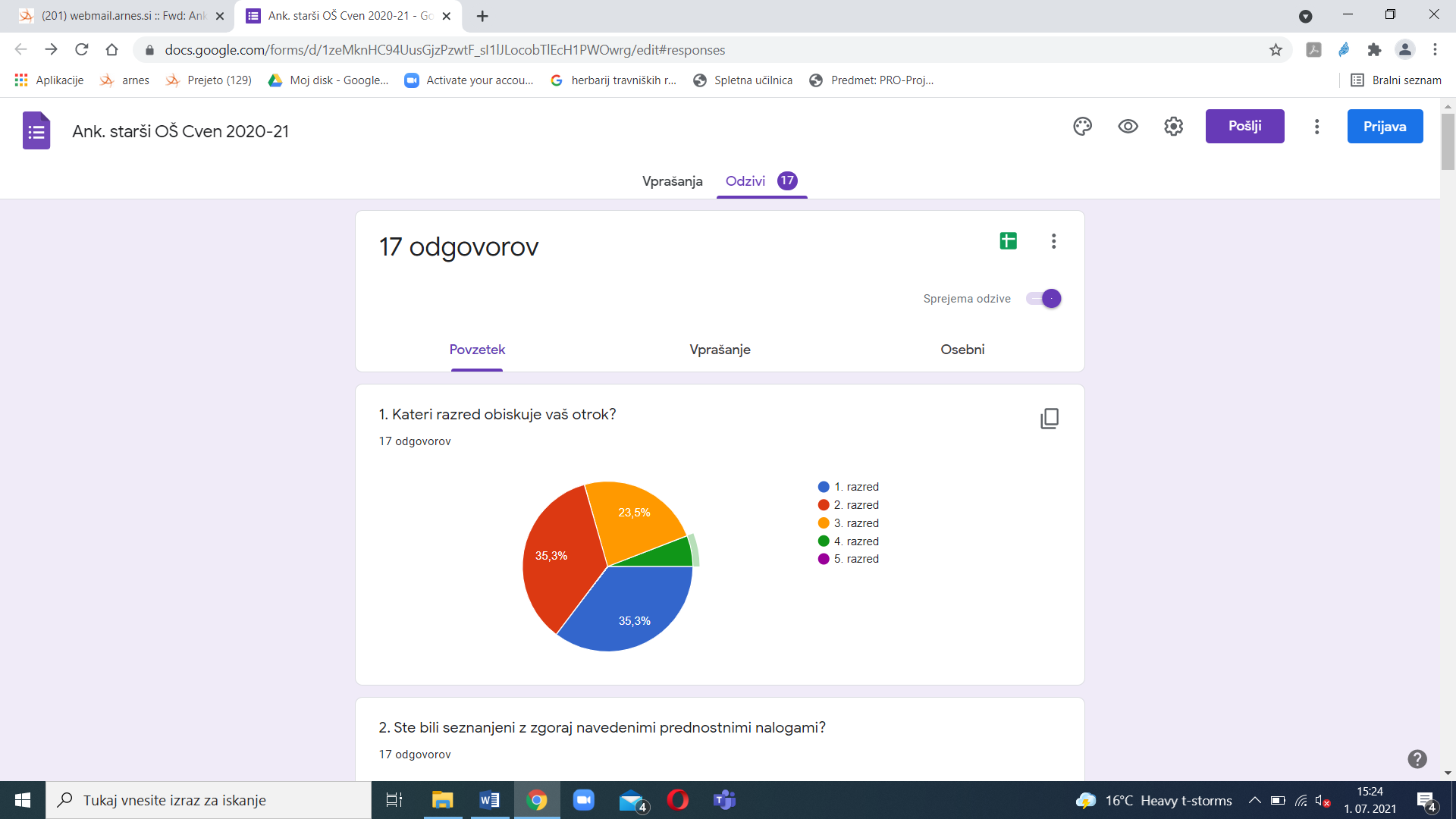 Anketo je izpolnila polovica staršev na šoli, 17 od 33. V večini so jo izpolnili starši 1./2. razreda, polovica iz 3. razreda in nekaj iz 4. razreda, staršev učencev iz 5. razreda, ni zaznati.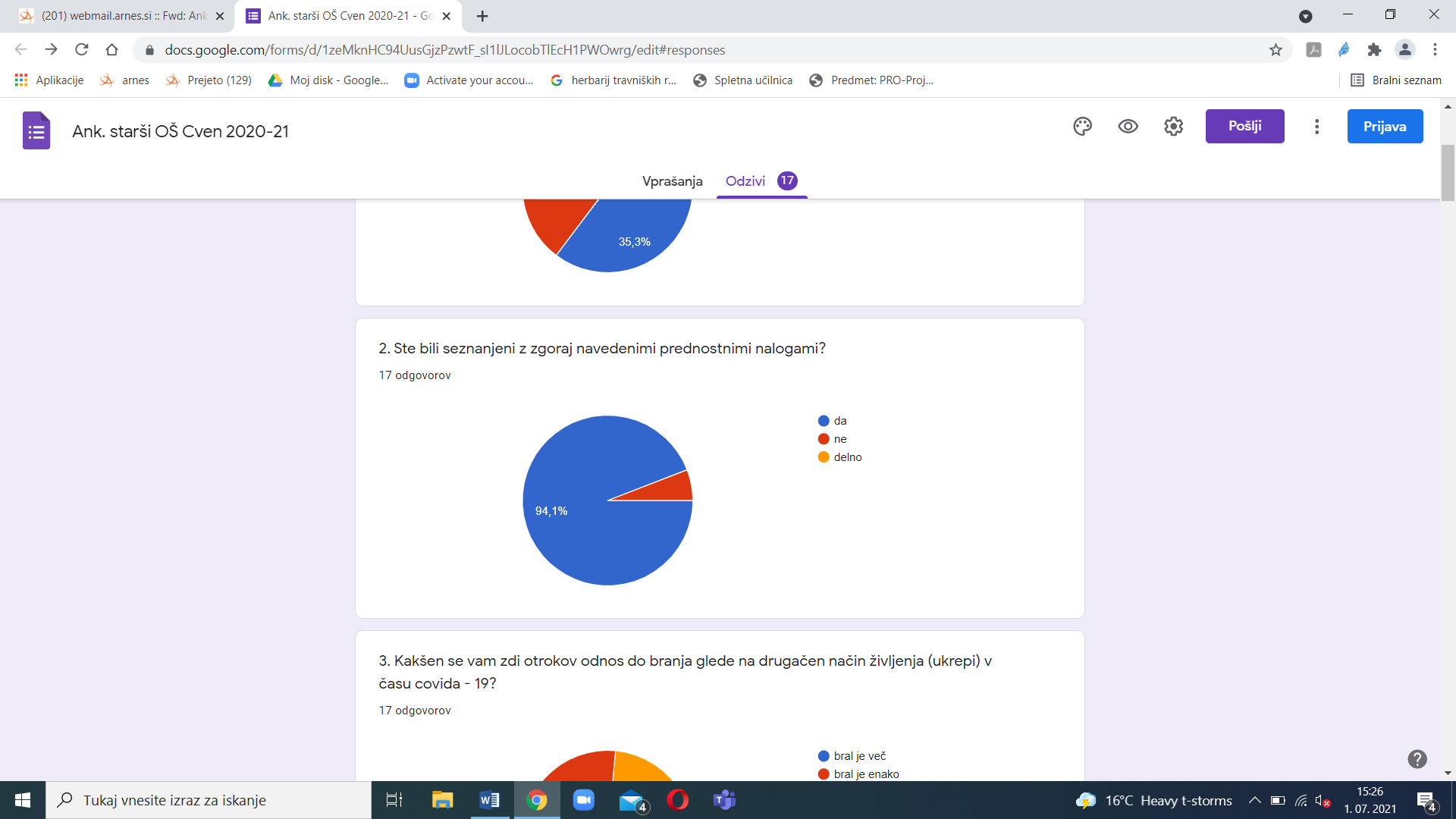 94,1 % staršev meni, da je bilo seznanjenih z zgoraj navedenimi prednostnimi nalogami. 5,9 % je odgovorilo, da niso bili seznanjeni.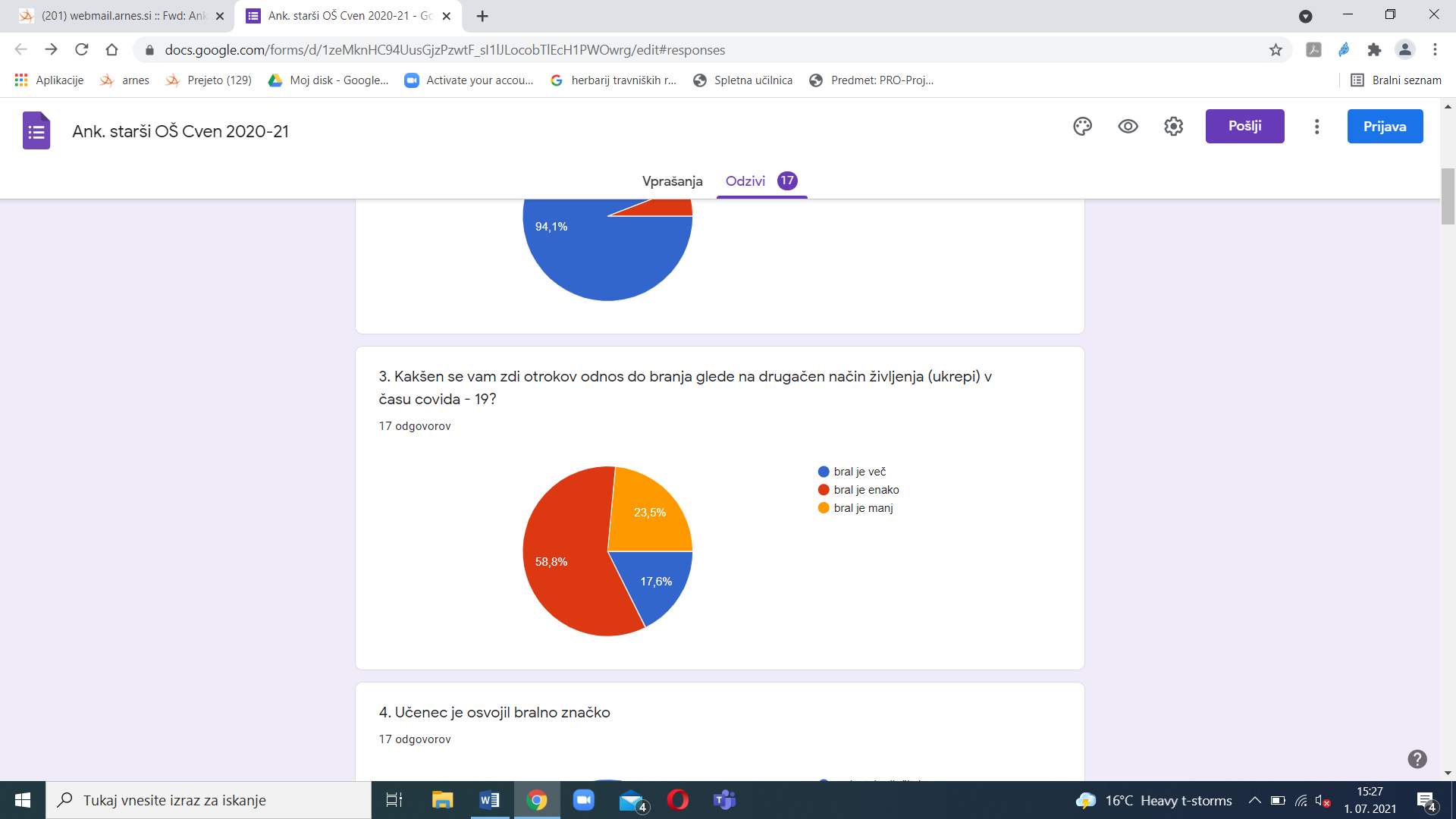 Glede na drugačen način življenja (ukrepi) v času covida – 19, 58,8 % staršev trdi, da so otroci brali enako kot v običajnih razmerah. 23,5 % staršev trdi, da so brali manj in 17,6 % staršev trdi, da so brali več, kar je vzpodbudno in razumljivo, saj so v samostojno delo morali vložiti več truda.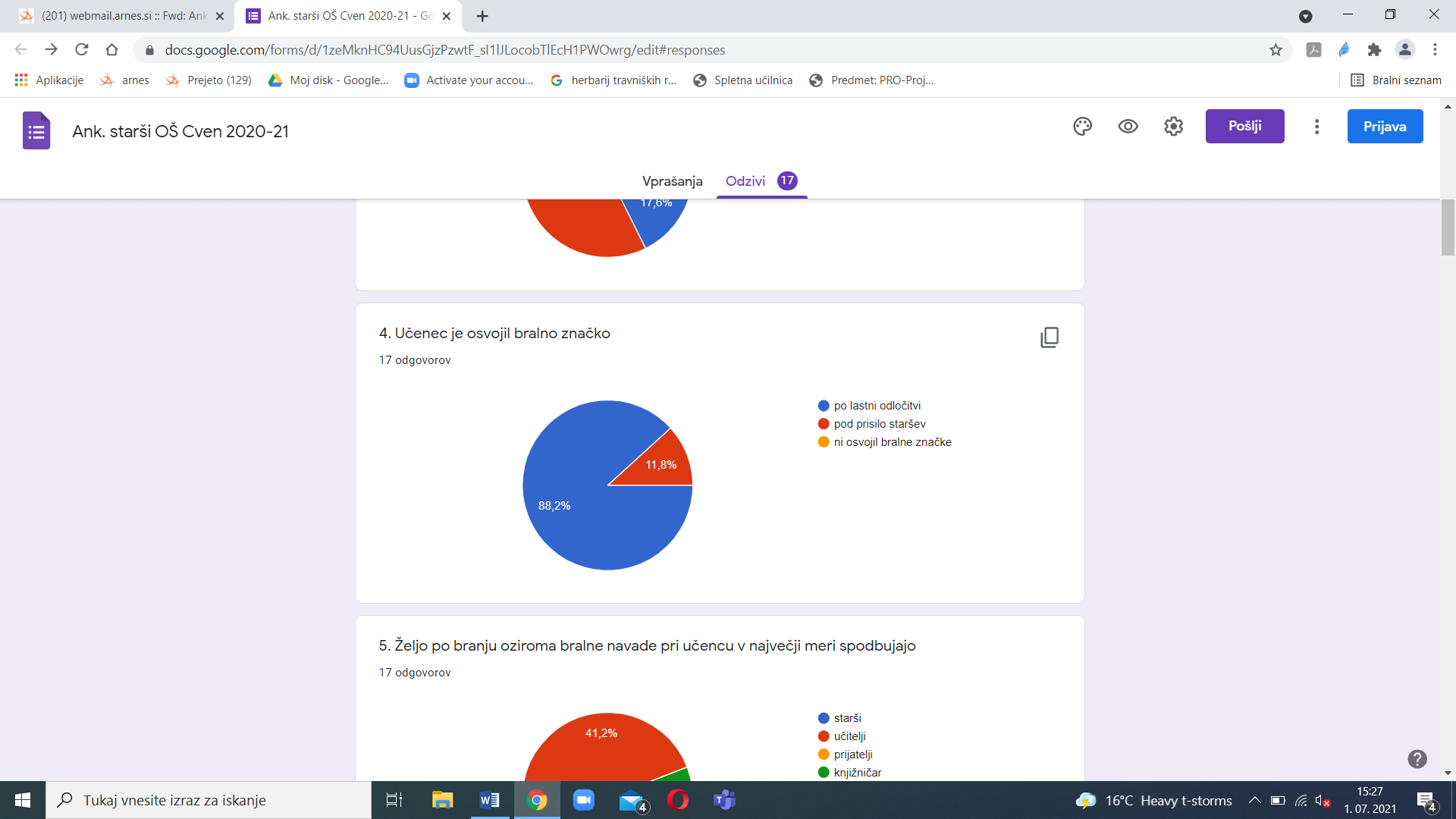 Otroci staršev, ki so izpolnjevali anketo, so vsi osvojili bralno značko (na celi šoli je ni osvojil le eden učenec, kar je zelo pohvalno). Po lastni odločitvi je 88,2 % otrok osvojilo bralno značko, preostalih 11,8 % so morali k branju vzpodbujati in siliti starši.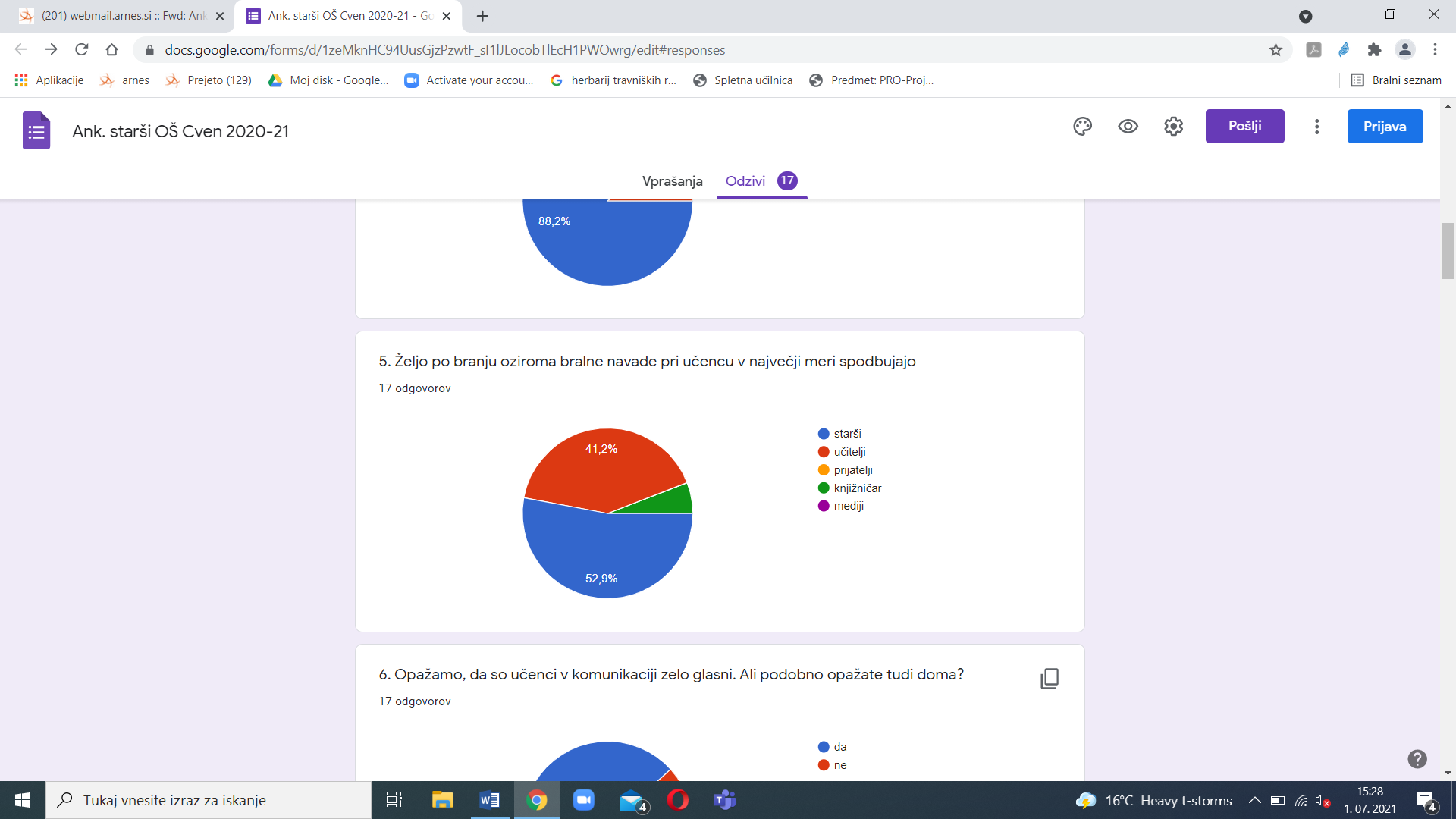 Glede želje po branju 52,9 % staršev meni, da ravno oni največ pripomorejo k spodbujanju otroka k branju. Nekaj manj, 41,2 % jih meni, da k branju vzpodbujajo učitelji, nekaj pa jih meni, da je to knjižničarka.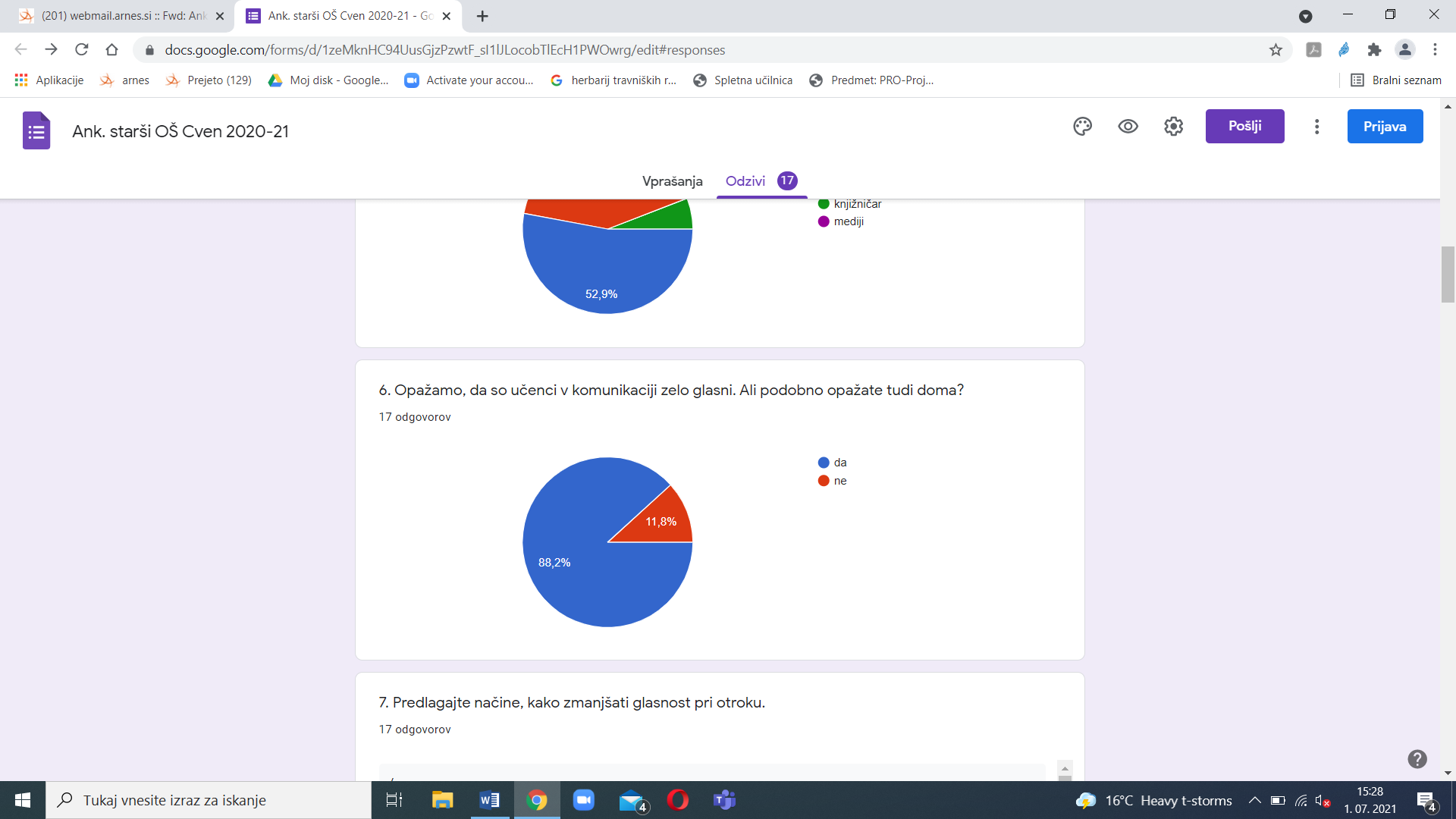 Večina staršev, 88,2 %, je opazilo tudi doma, da so učenci v komunikaciji zelo glasni. 11,8 % staršev tega ni opazilo.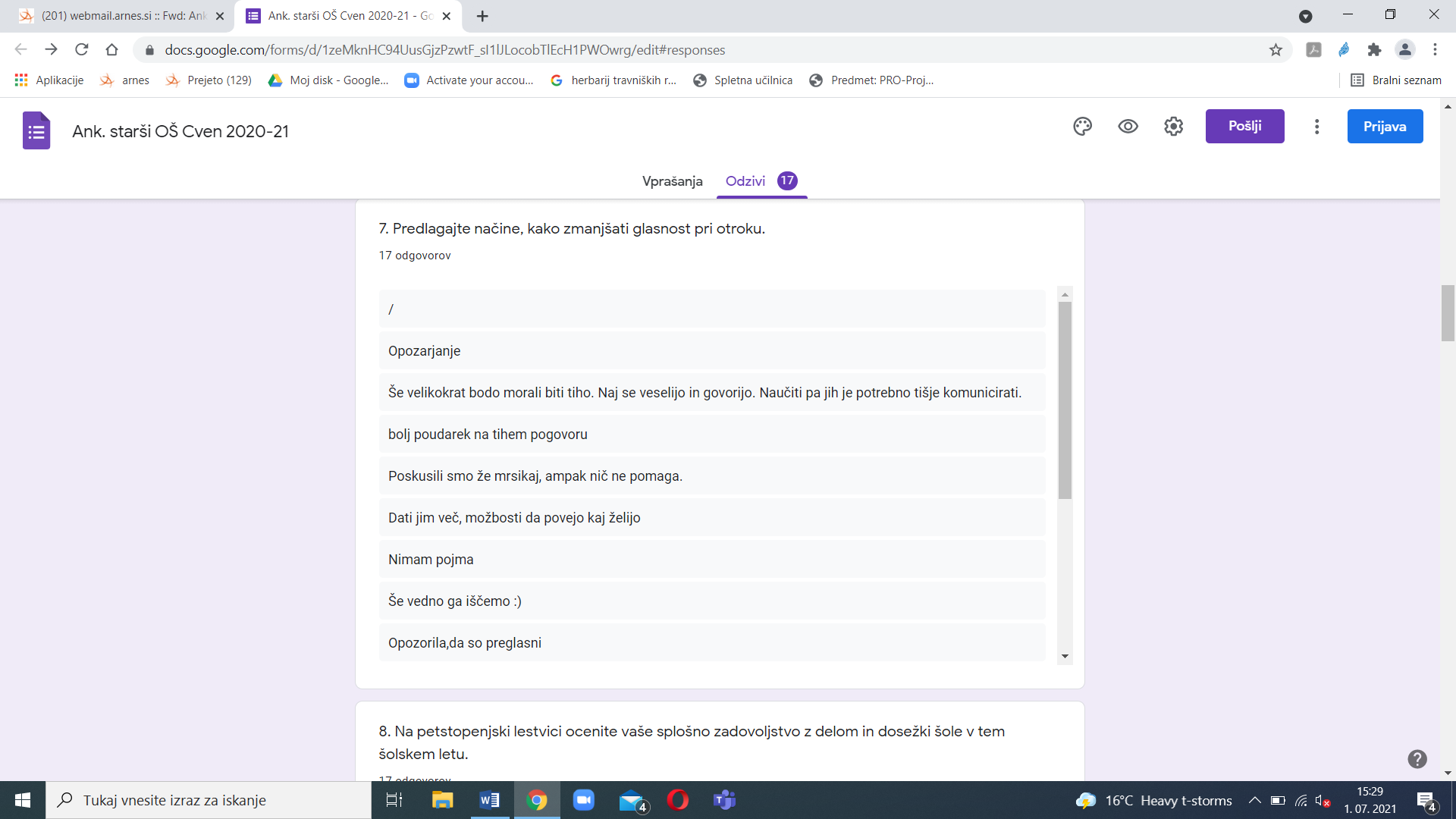 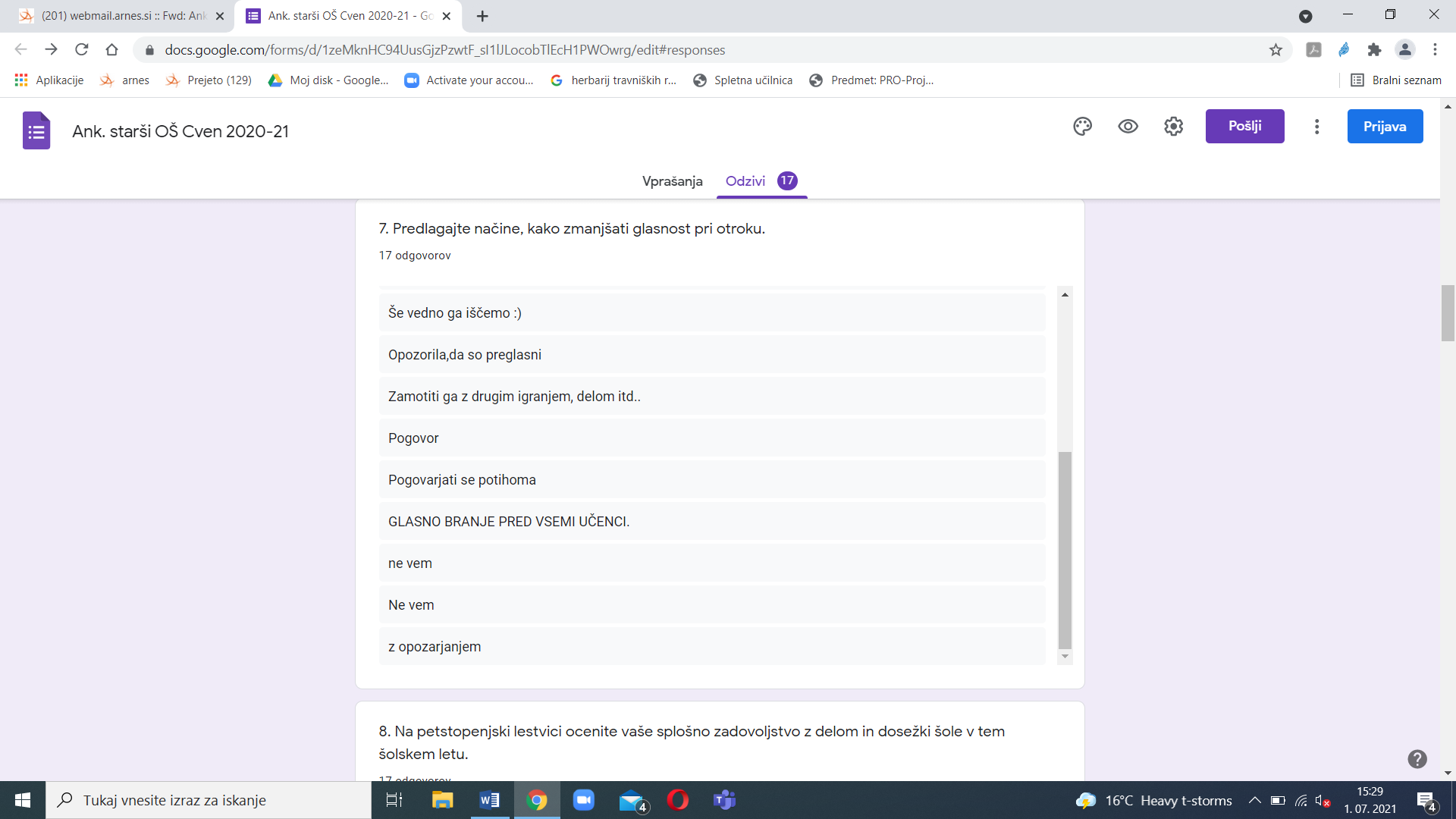 Načini, ki so jih starši predlagali za zmanjšanje glasnosti pri otroku.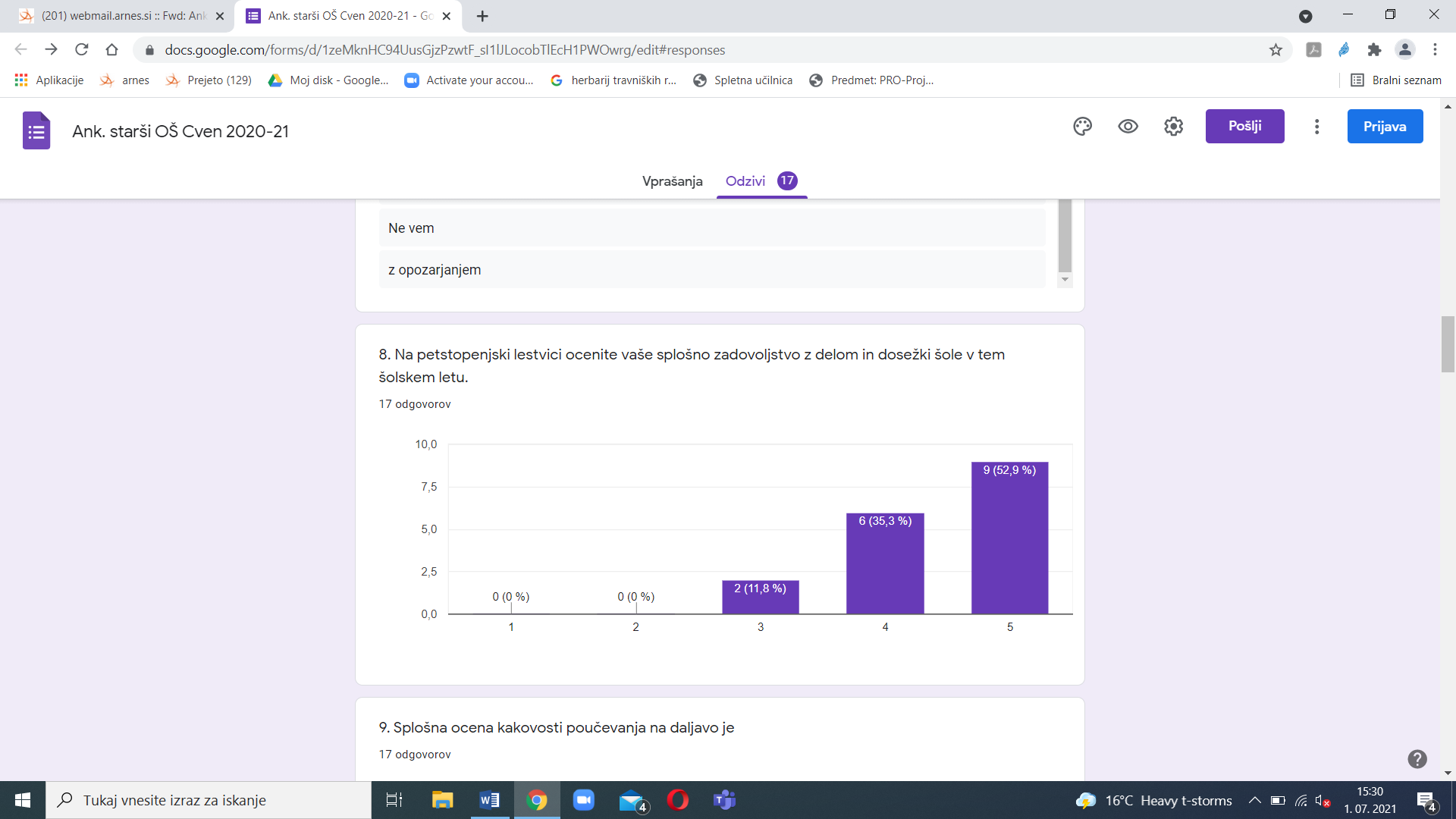 Glede zadovoljstva z delom in dosežki šole v tem šolskem letu je največ staršev dalo oceno 5, in sicer 52,9 %, nekaj jih je ocenilo z oceno 4, 35,3 % in najmanjša dobljena ocena je bila ocena 3, katero je izbralo 11,8 % staršev.  V splošnem lahko rečemo, da so starši z delom in dosežki šole zelo zadovoljni. 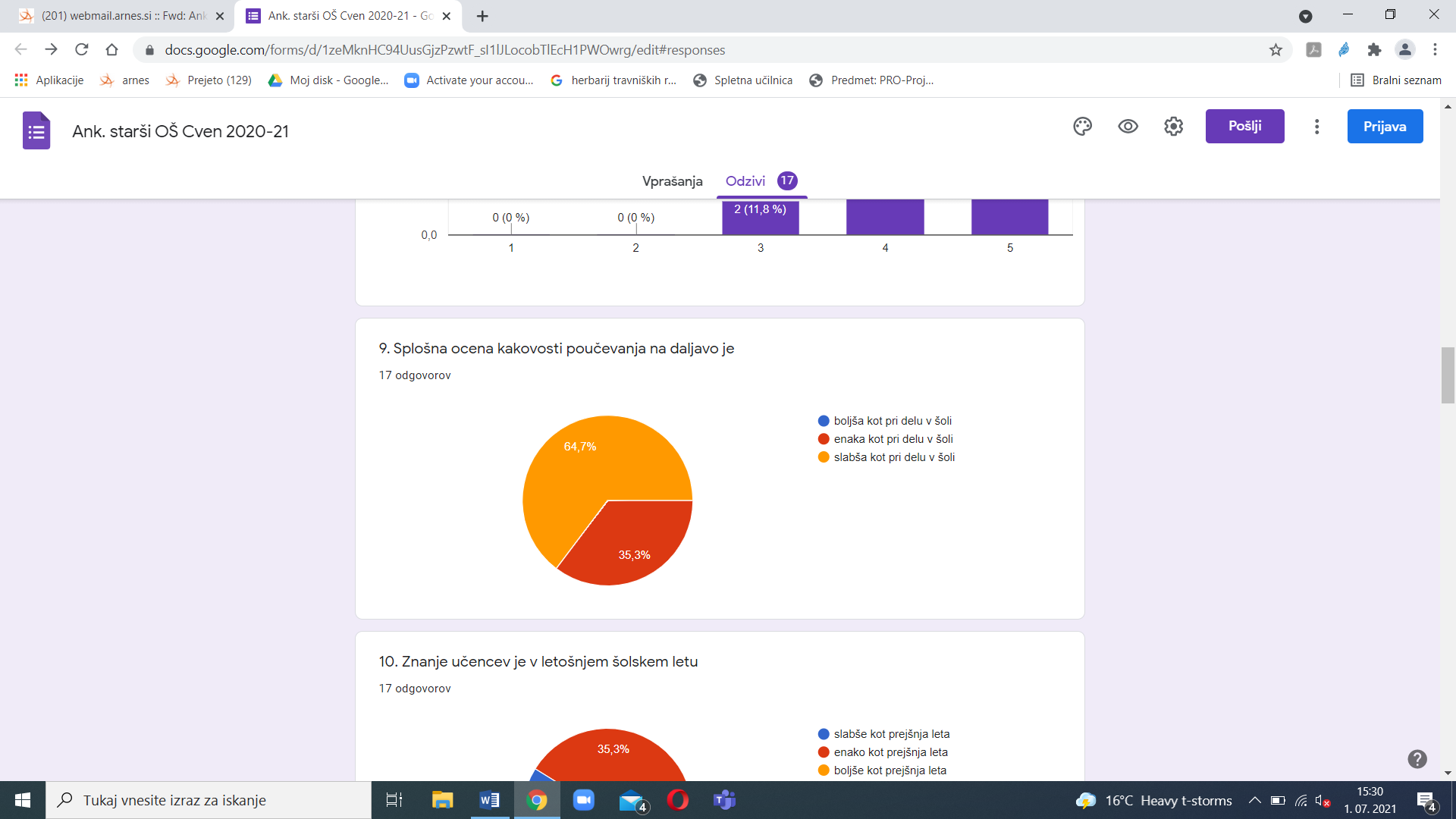 Glede splošne ocene kakovosti poučevanja na daljavo je 64,7 % staršev izbralo za slabšo kot pri delu v šoli in 35,3 % staršev meni, da je poučevanje na daljavo enako kot pri delu v šoli.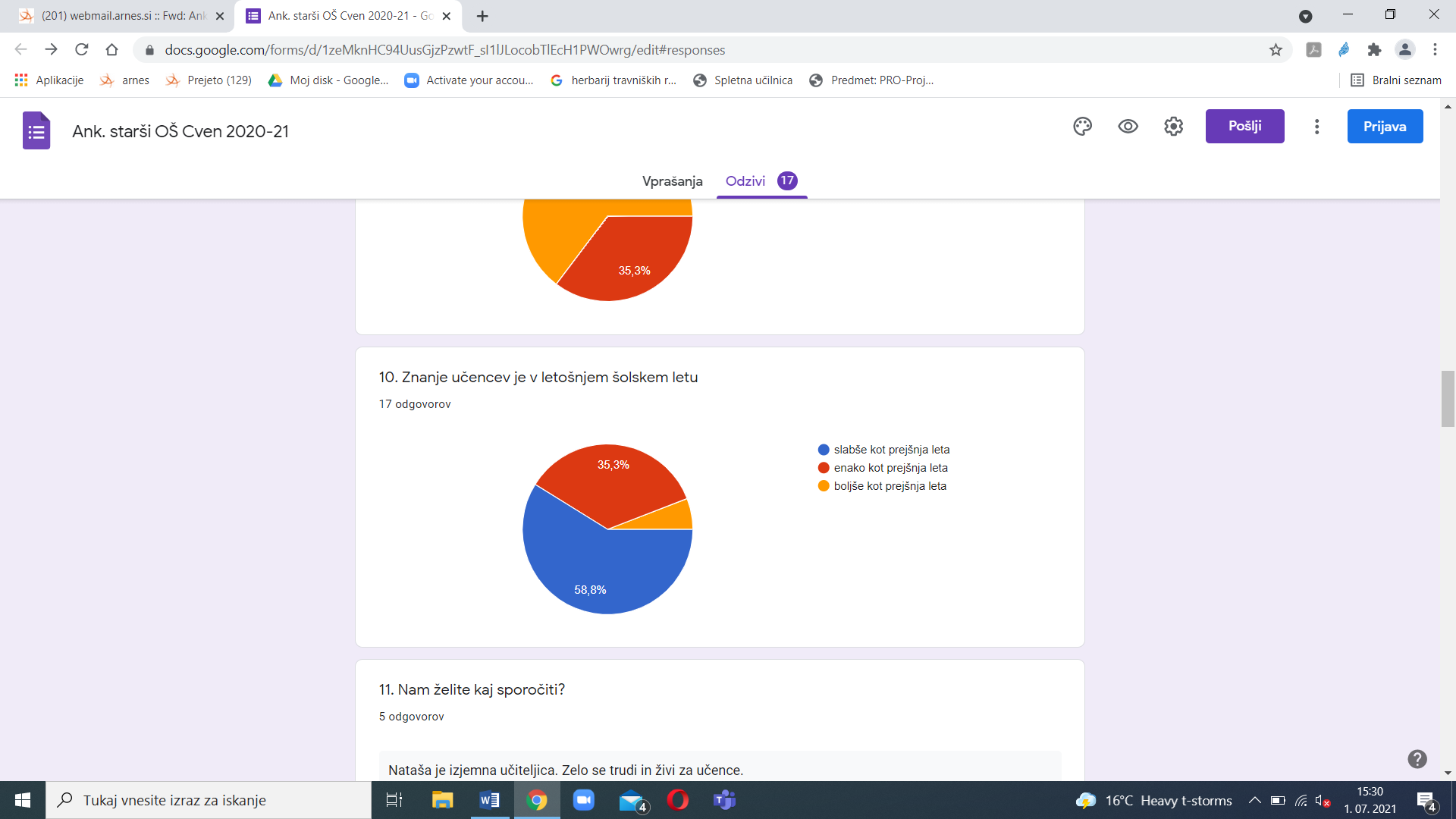 Malo več kot polovica staršev meni, 58,8 %, da je znanje učencev slabše kot prejšnja leta, 35,3 % jih meni, da je enako in manjši odstotek, 5, 8 %, jih meni, da je znanje učencev boljše kot prejšnja leta.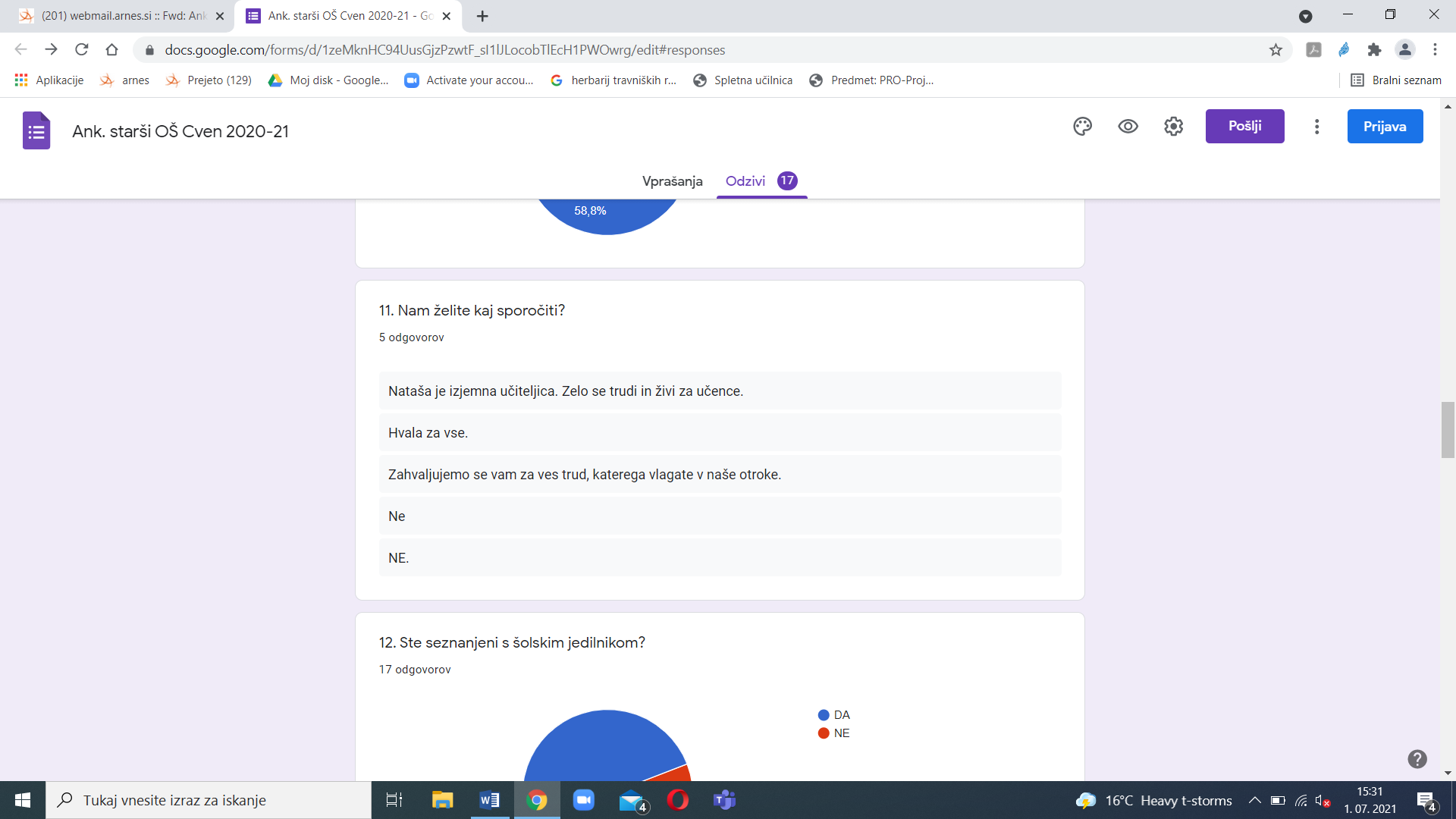 Sporočila, ki so nam jih zapisali starši.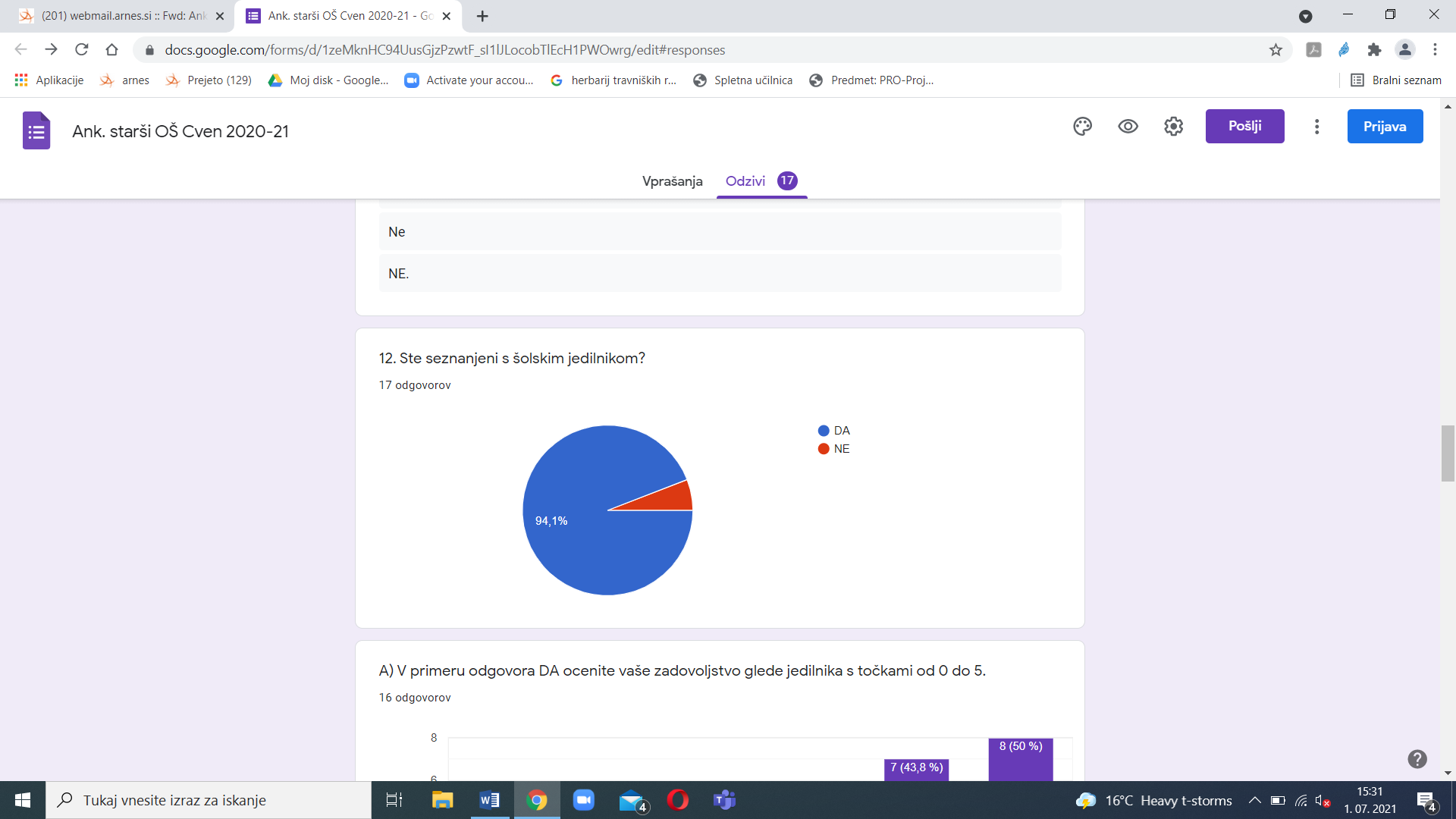 94,1 % staršev meni, da je seznanjenih s šolskim jedilnikom, 5,9 % staršev pa, da ni seznanjenih. 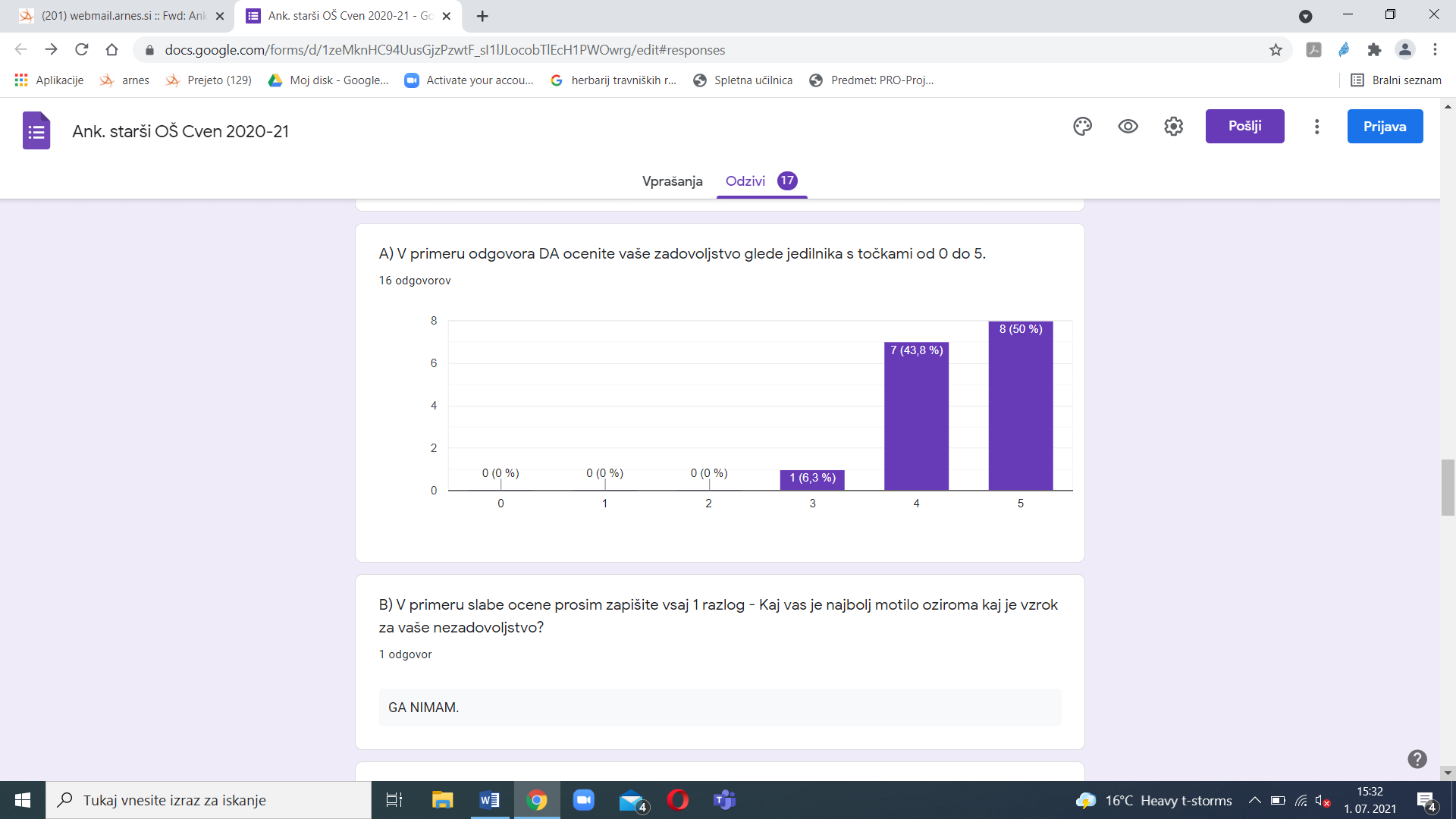 Polovica staršev, 50 %, je zadovoljstvo glede jedilnika ocenilo z oceno 5, 43,8 % z oceno 4 in 6,3 % z oceno 3. Povzamemo lahko, da so tisti starši, ki so izpolnjevali anketo s šolsko prehrano zelo zadovoljni, saj je odstotek zelo podoben odgovoru zadovoljstvu sodelovanja s šolo.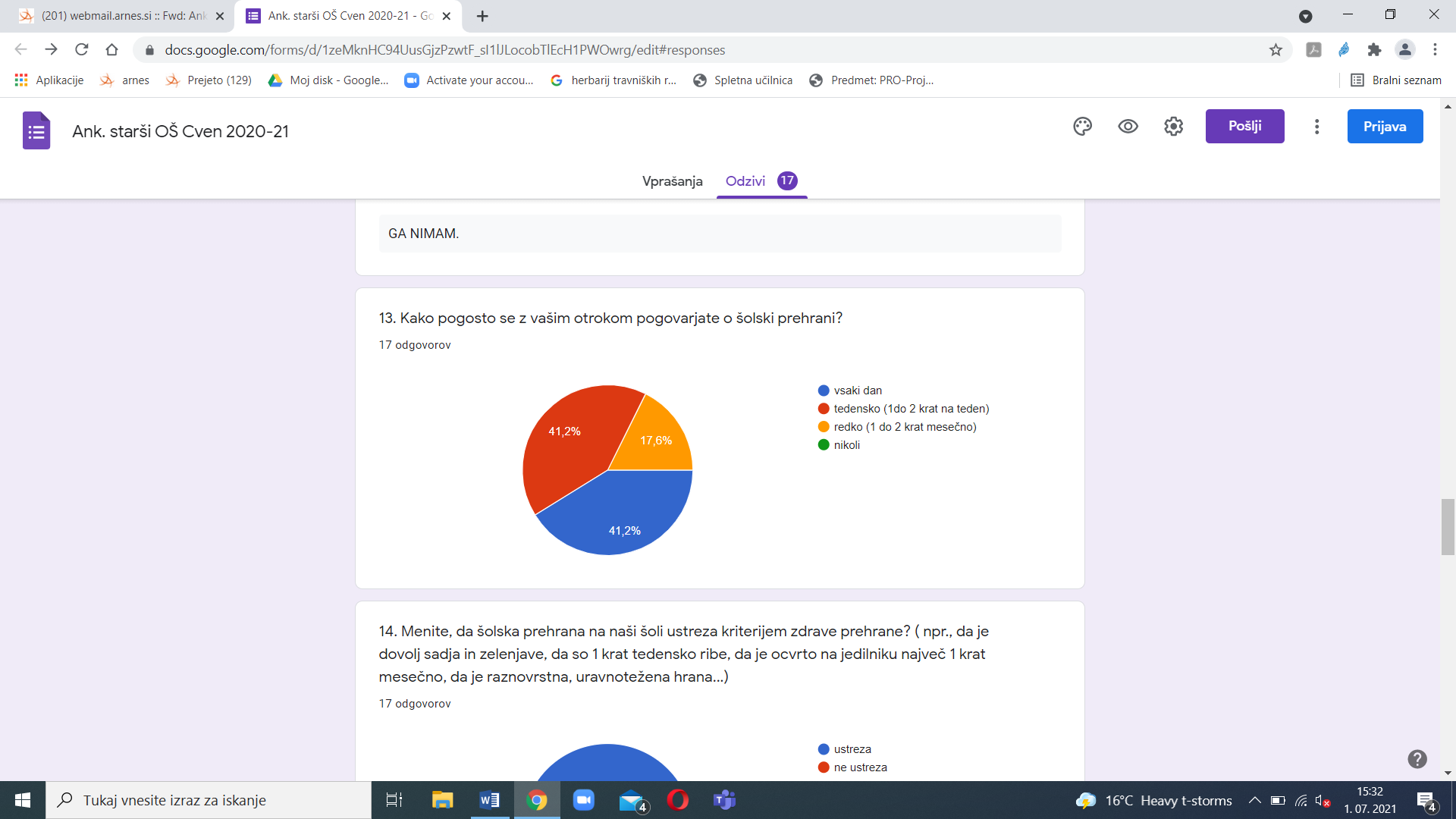 41,2 % staršev se s svojim otrokom vsak dan pogovarja o šolski prehrani, prav tako se 41,2 % staršev pogovarja  1 do 2 krat na teden, 17,6 % staršev pa se redko pogovarja s svojim otrokom o šolski prehrani.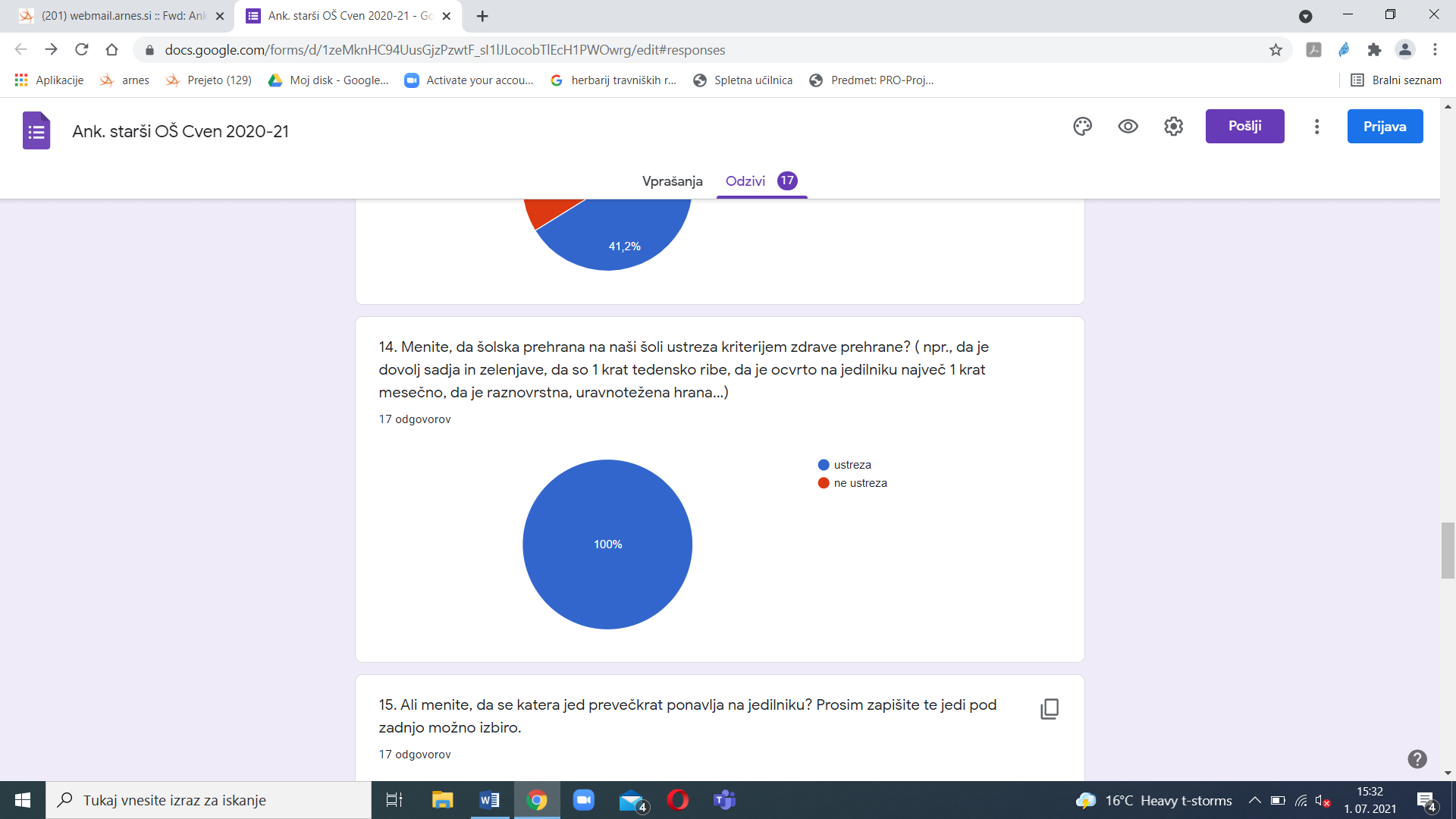 Vsi starši, 100 %, menijo, da šolska prehrana na naši šoli ustreza kriterijem zdrave prehrane.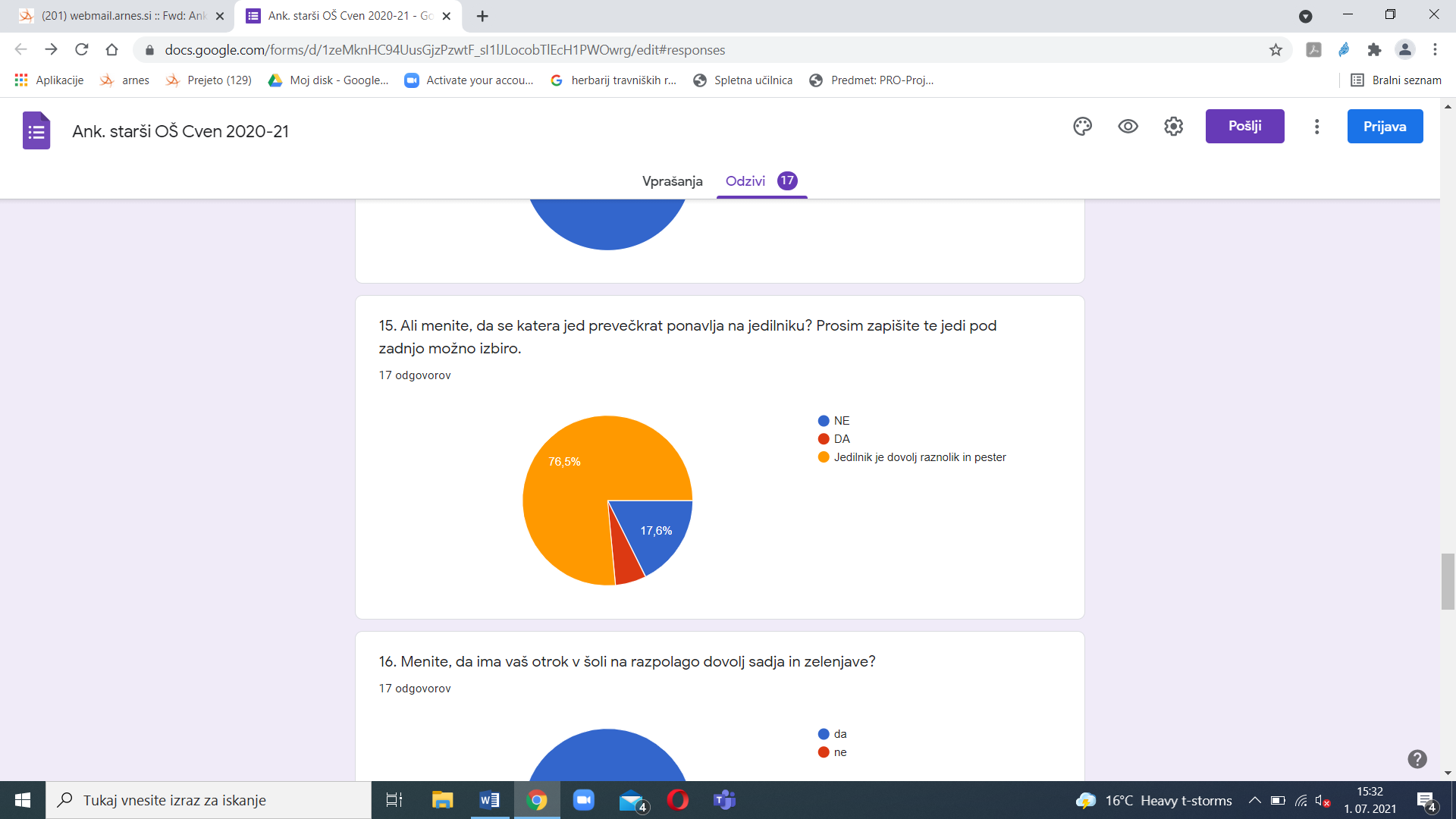 Večina staršev, 76,5 %, je mnenja, da je jedilnik dovolj raznolik in pester. Nekaj staršev, 17,6 %,  jih je mnenja, da se jedi ne ponavljajo na jedilniku,  1 starš pa meni, da se.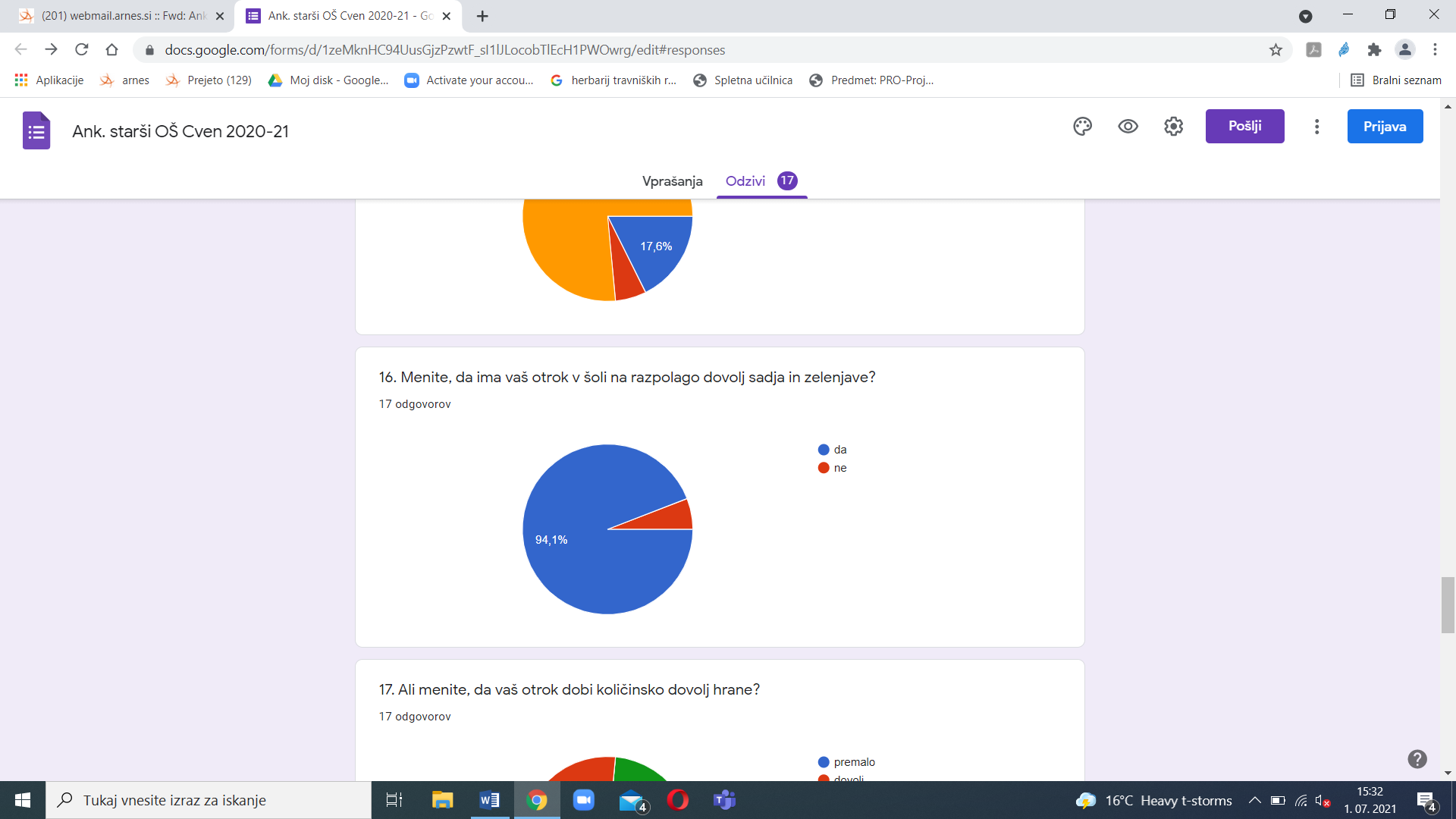 Skoraj vsi starši, 94,1 % menijo, da ima otrok v šoli na razpolago dovolj sadja in zelenjave. 1 starš meni, da otrok nima v šoli na razpolago dovolj sadja in zelenjave.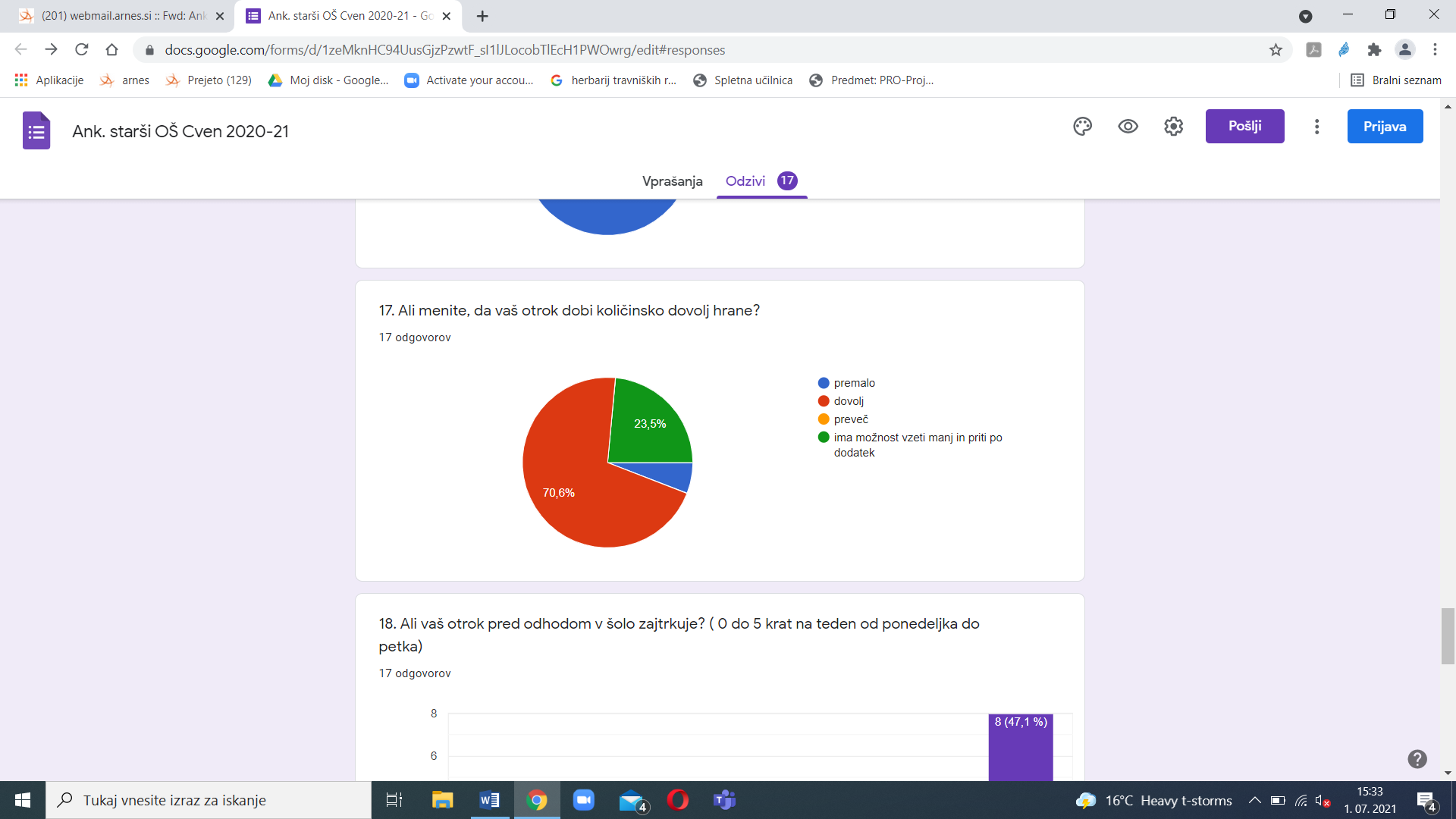 Večina staršev, 70,6 %, meni, da otrok dobi količinsko dovolj hrane. 23,5 % jih meni, da ima možnost vzeti manj in priti po dodatek in 1 starš je mnenja, da otrok količinsko dobi premalo hrane.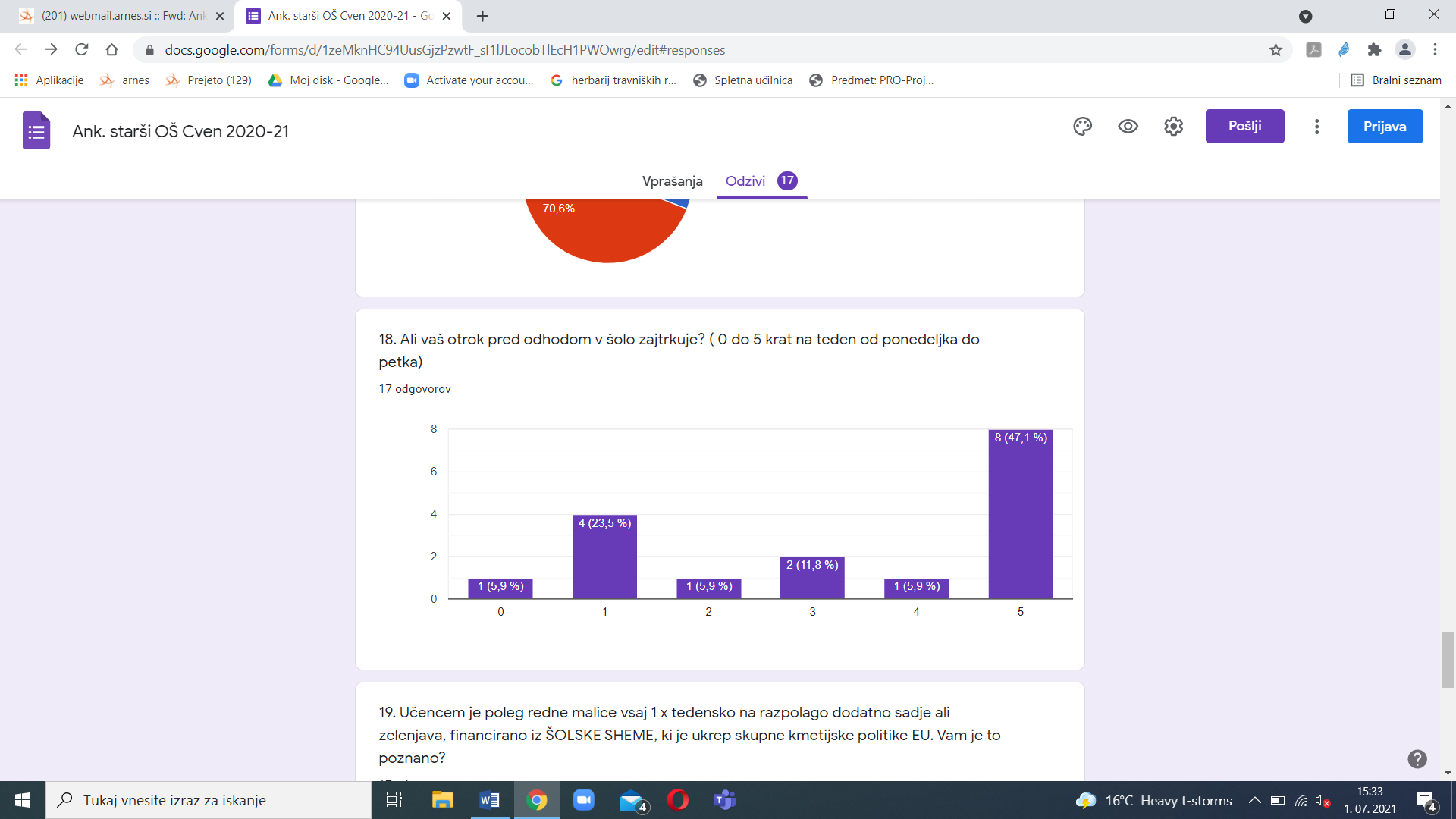 Skoraj polovica otrok, 47,1 %, pred odhodom v šolo zajtrkuje vsak dan. 5,9 % otrok zajtrkuje 4 dni v tednu, 11,8 % otrok zajtrkuje 3 dni v tednu, 5,9 % otrok zajtrkuje 2 dni v tednu, 23,5 % otrok zajtrkuje 1 dan v tednu in še vedno je nekaj otrok, 5,9 %, ki nima nikoli zajtrka pred odhodom v šolo. Učence je potrebno še naprej vzpodbujati k uživanju hrane pred odhodom v šolo, saj vemo, da nam zajtrk da potrebno energijo za delo.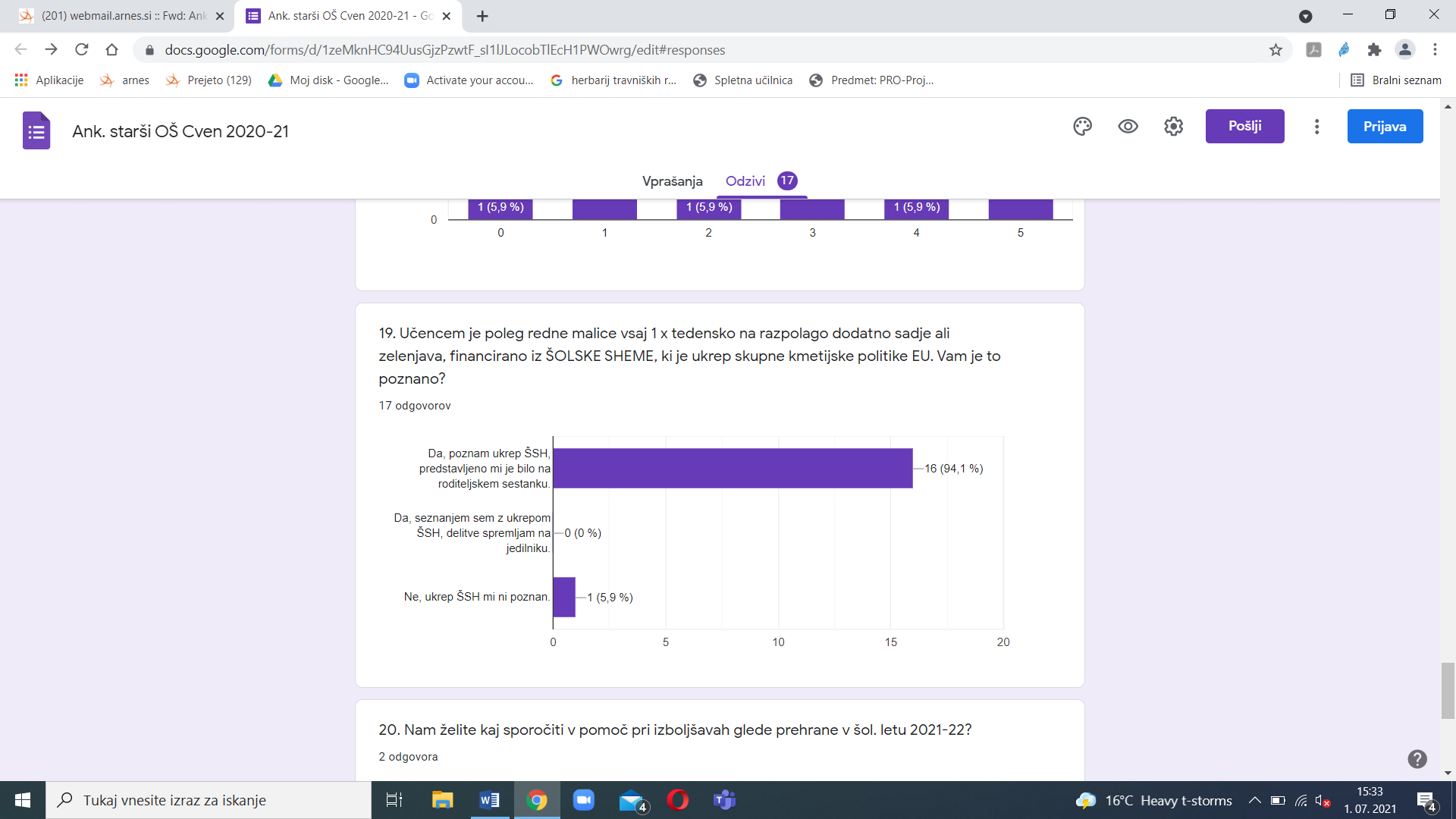 Skoraj vsi starši, 94,1 %, poznajo ukrep ŠSH, kateri jim je bil predstavljen na roditeljskem sestanku, 1 starš ukrepa ne pozna.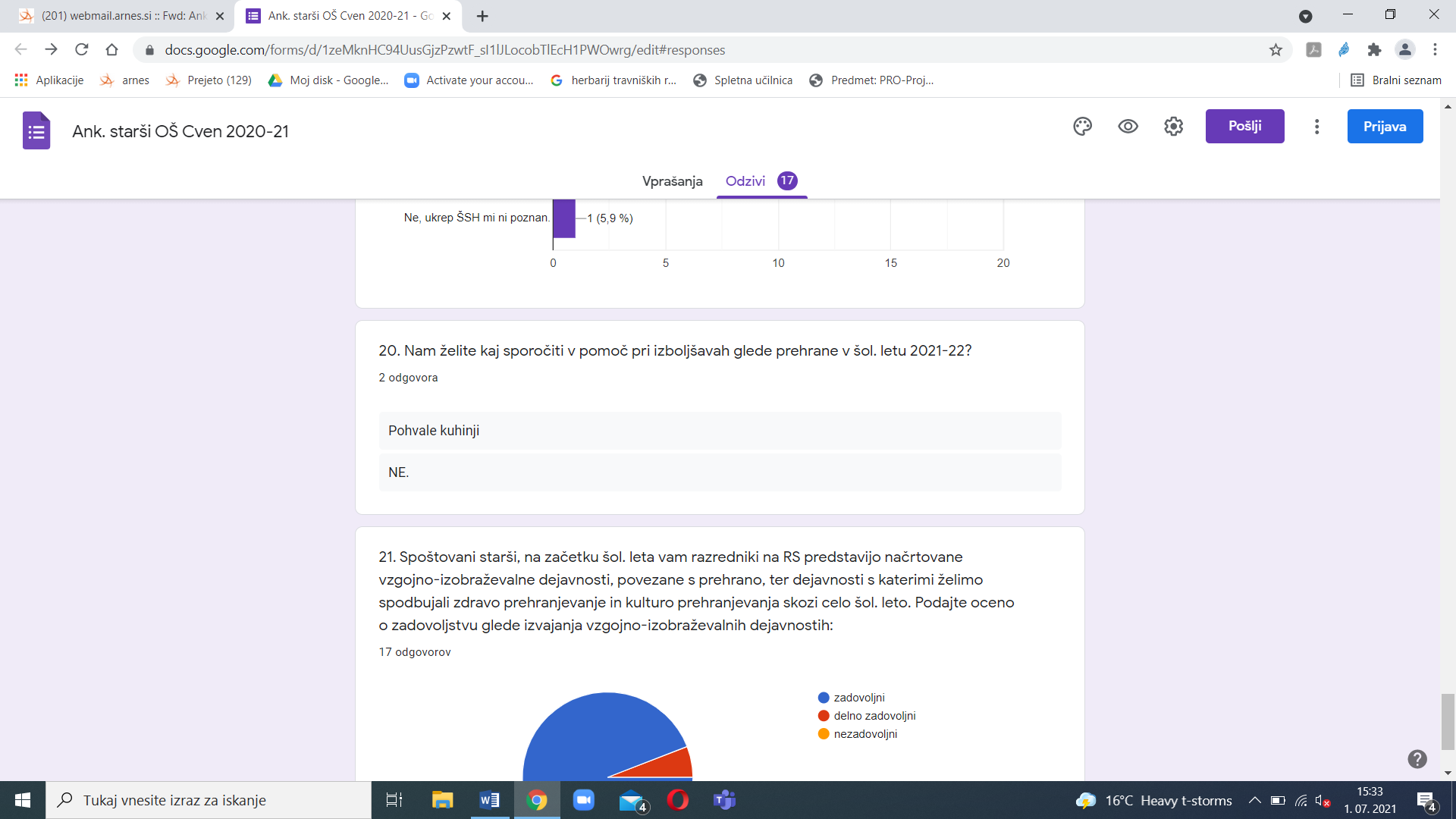 Sporočila staršev.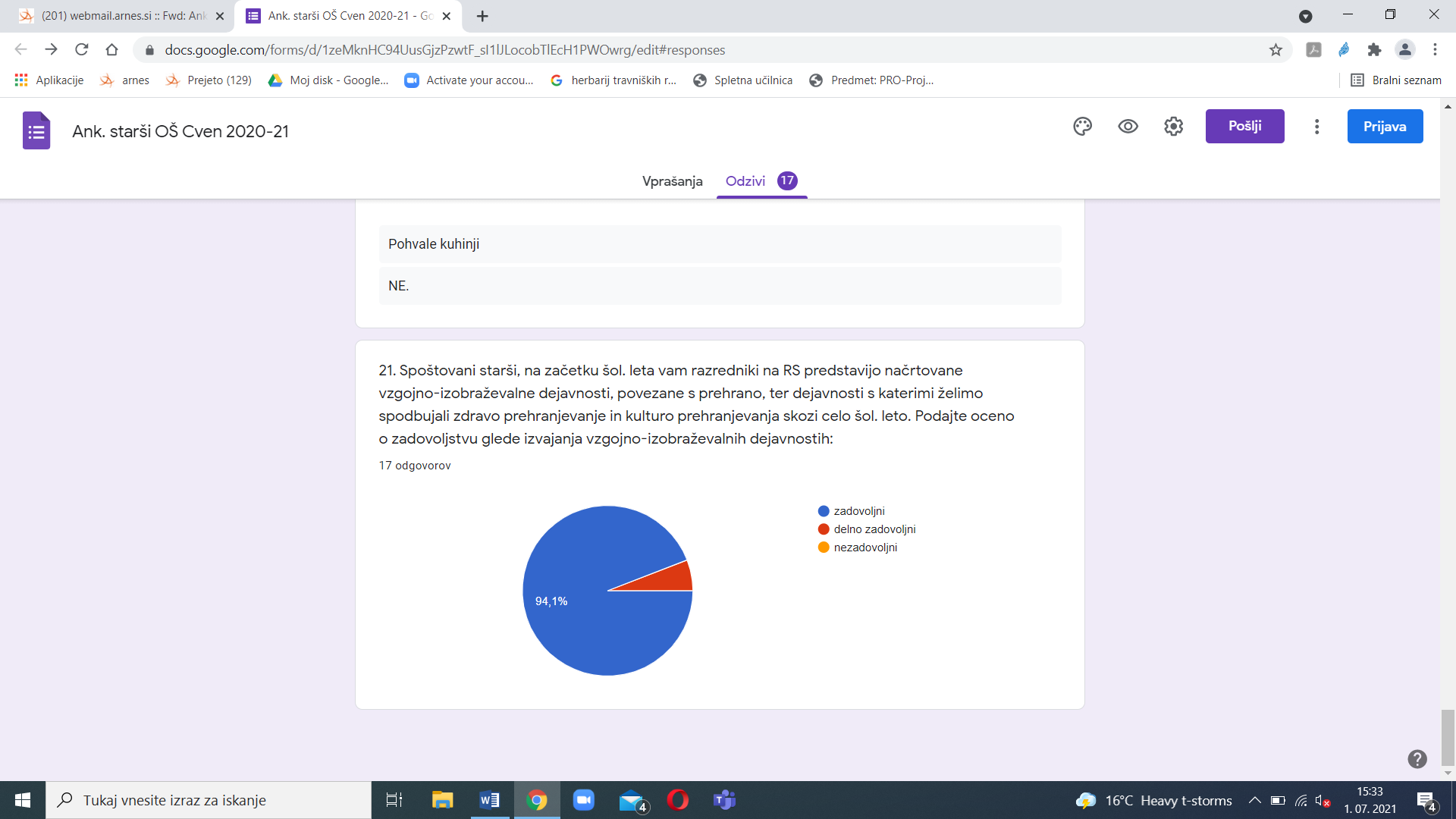 Glede zadovoljstva izvajanja vzgojno-izobraževalnih dejavnosti povezane s prehrano, je 94,1 % staršev zadovoljnih in en starš delno zadovoljen.